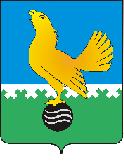 Ханты-Мансийский автономный округ -Юграмуниципальное образованиегородской округ город Пыть-Ях
АДМИНИСТРАЦИЯ ГОРОДАДЕПАРТАМЕНТ ОБРАЗОВАНИЯ И МОЛОДЕЖНОЙ ПОЛИТИКИПРИКАЗ22.09.2016											№ 275О проведении городскогофестиваля - конкурса «Таланты Югры»На основании плана мероприятий Департамента образования и молодежной политики на октябрь месяц 2016 года, с целью формирования дружеского отношения к традициям и культуре национальностей, проживающих в Ханты-Мансийском автономном округе - ЮгреПРИКАЗЫВАЮ:Утвердить:Положение о проведении городского фестиваля-конкурса «Таланты Югры» в дошкольных образовательных учреждениях (приложение 1).Персональный состав жюри городского фестиваля-конкурса «Таланты Югры» среди детей дошкольного возраста (приложение 2).Директору муниципального дошкольного образовательного автономного учреждения центр развития ребенка - детский сад «Аленький цветочек» (Л.И. Цыс) организовать и провести городской фестиваль-конкурс «Таланты Югры» в дошкольных образовательных учреждениях 26.10.2016 года.Рекомендовать руководителям муниципальных дошкольных образовательных автономных учреждений детский сад «Родничок» (И.И. Никонец), «Белочка» (Ю.Г. Софронова), «Улыбка» (М.А. Шиндякина), «Солнышко» (Е. И. Татарская), «Елочка» (Г.В. Юркова), центр развития ребенка детский сад «Фантазия» (С.К. Дидик) принять участие в данном конкурсе. Директору муниципального бюджетного образовательного учреждения средняя общеобразовательная школа №5 (Е.В. Хахулина) создать условия для проведения городского фестиваля-конкурса «Таланты Югры» среди детей дошкольного возраста.Ответственность за исполнение приказа возложить на начальника отдела общего, дошкольного, дополнительного образования департамента образования и молодежной политики Наговицыну П.А.Контроль за выполнением настоящего приказа возложить на заместителя директора Департамента образования и молодежной политики администрации города Гербыша И.В.Директор департамента							С.В. Вагин											Приложение 1к приказу Департамента образованияи молодежной политикиот  22.09.2016  № 275Положениео проведении городского фестиваля - конкурса«Таланты Югры»1. Общие положенияГородской фестиваль - конкурса «Таланты Югры» является открытым мероприятием для воспитанников дошкольного возраста образовательных учреждений города Пыть-Ях (далее конкурс).1.2.	Конкурс способствует формированию дружеского отношения к традициям и культуре национальностей, проживающих в Ханты-Мансийском автономном округе - Югре.1.3.	Конкурс среди детей дошкольного возраста «Таланты Югры» проводит Муниципальное дошкольное образовательное автономное учреждение цент развития ребенка детский сад «Аленький цветочек» (далее по тексту – МДОАУ црр-д/с «Аленький цветочек») под патронажем Департамента образования и молодежной политики города Пыть-Яха.Цели и задачи конкурсаЦель - формирование дружеского отношения к традициям и культуре национальностей, проживающих в Ханты-Мансийском автономном округе -Югре.Задачи:- выявление и развитие творческого потенциала детей;- развитие речевой культуры, вокального и хореографического искусства;- приобретение опыта публичных выступлений воспитанников дошкольных образовательных учреждений;- воспитание у детей чувства патриотизма, любви к родному краю, уважения и бережного отношения к национальной культуре.Условия проведения конкурсаКонкурс проводится в один день – 26 октября 2016 года в 10.00, на базе МБОУ СОШ № 5 в актовом зале.Конкурс проводится в трёх номинациях:- «Художественное слово»Участники конкурса исполняют: стихи, прозу и другие литературные произведения о Югре, традициях национальностей, проживающих в Югре, о Родине, о мире. В конкурсе принимает участие не более 2-х чтецов от образовательного учреждения.- «Хореография»Участники Конкурса представляют хореографическую композицию, пантомиму передающую колорит национальности, проживающей в нашем городе и округе.- «Вокал»Участники Конкурса представляют народную песню или песню на языке народов, проживающих в Югре.Выступления участников в номинациях оцениваются по следующим критериям:- «Художественное слово»:Умение передать настроение произведения;Выразительность и чёткость речи;Эмоциональность, наличие костюма.- «Хореография»Оригинальность режиссёрского решения;Наличие национального костюма;Художественное и музыкальное оформление выступления.- «Вокал»Артистизм, эмоциональность, наличие костюма;Уровень мастерства;Художественное и музыкальное оформление выступления.Время выступления участников конкурса не более 3 минут.К участию в конкурсе приглашаются все заинтересованные творческие воспитанники дошкольных образовательных организаций города, их родители и педагоги, оформившие заявку на участие в конкурсе.Количество участников не ограниченно.Доставка участников к месту проведения конкурса осуществляется сопровождающими лицами самостоятельно.Жюри конкурсаДля оценивания конкурсных заданий формирует состав жюри.В состав жюри могут входить воспитатели и опытные педагоги образовательных организаций города.Жюри оценивает выполнение конкурсных мероприятий в баллах.По каждому участнику конкурса члены жюри заполняют оценочные листы.Этапы проведения конкурсаДля регистрации участников конкурса заявители направляют в адрес муниципального дошкольного образовательного учреждения центр развития ребёнка детский сад «Аленький цветочек» заявки с указанием:полного наименования образовательной организации;номинация;фамилии, имени, участника;возраста участника;фамилии, имени, руководителя;название и автор произведения;Сроки подачи заявки до 20 октября 2016 года. Заявки принимаются в электронном виде на E-mail: nelly_rutter@mail.ru (приложение 1 к положению). Подведение итогов конкурса и награждение победителей.В каждой номинации конкурса жюри определяет три призовых места. Все участники получают грамоты за участие в конкурсе.Подведение итогов конкурса и награждение победителейПобедители Конкурса награждаются грамотами.Призеры Конкурса награждаются дипломами лауреатов Конкурса.7.	ФинансированиеФинансирование конкурса осуществляется за счет организаторов Конкурса.Приложение 1к положениюЗАЯВКАна участие в фестивале - конкурса «Таланты Югры»                                                        Приложение 2к приказу Департамента образованияи молодежной политикиот  22.09.2016  № 275Составжюри фестиваля - конкурса«Таланты Югры»Гладкова				директор МБОУ ДОД «Детская школа искусств», Марина Павловна		по согласованиюМиселимянЕлена Степановна		учитель музыки МБОУ СОШ № 5, 					по согласованиюФролова				руководитель образцового коллектива театр мод Лилия Ивановна			«Параллели времени», по согласованию№п/пНоминацияФ. И. О. участникаВозраст участникаРуководительНазвание и автор произведения